別添資料１　対話・ヒアリング会場について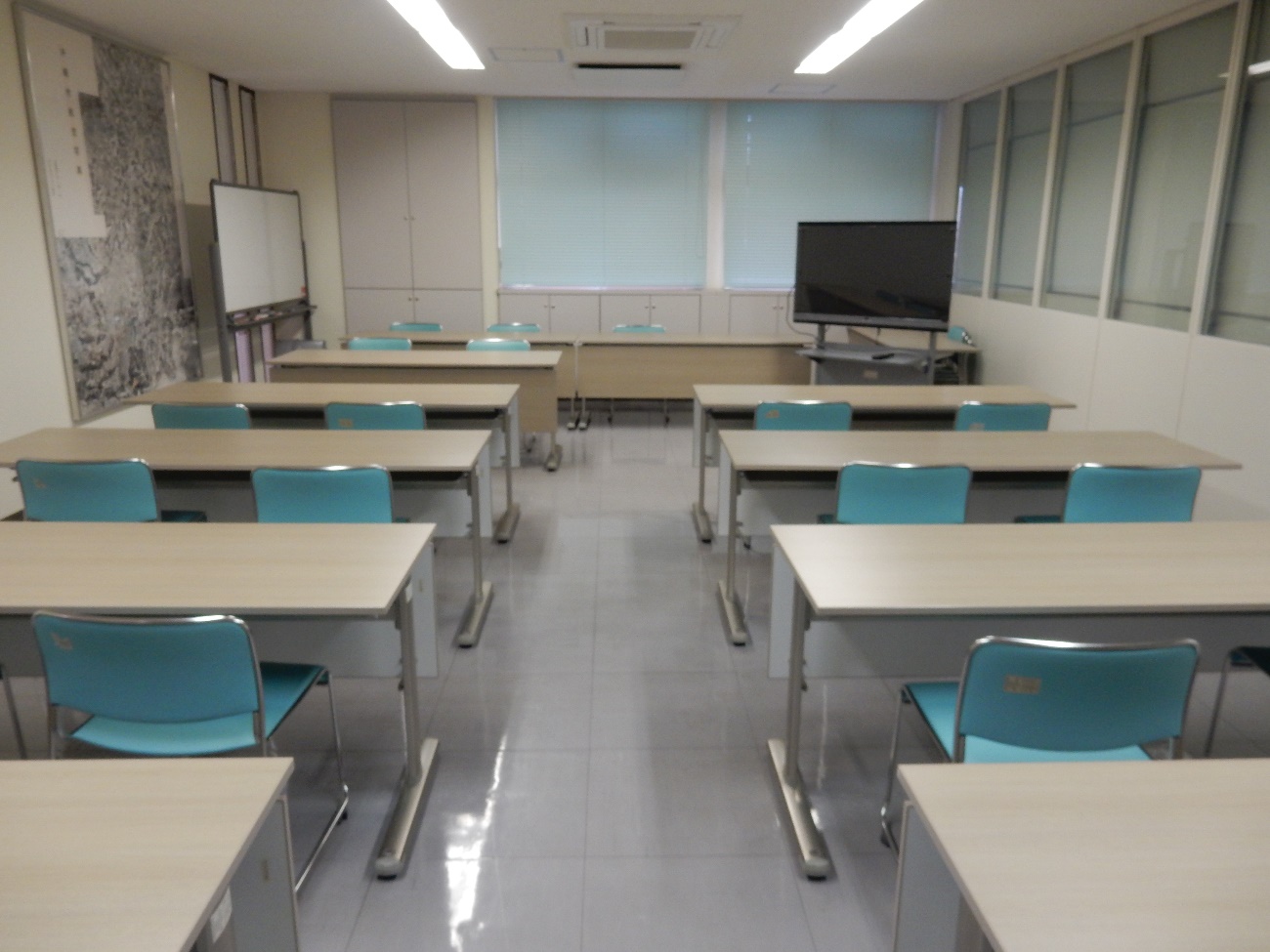 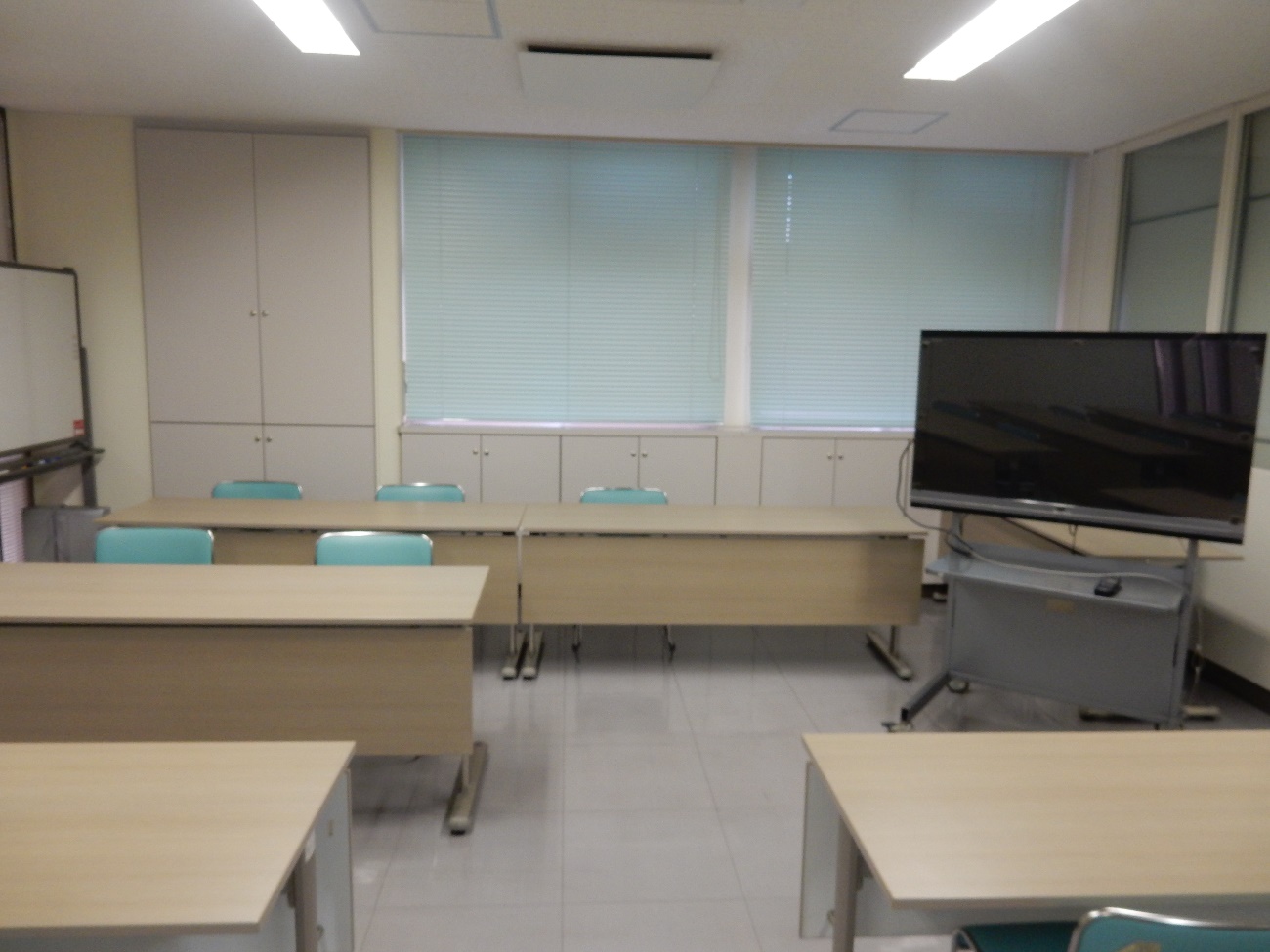 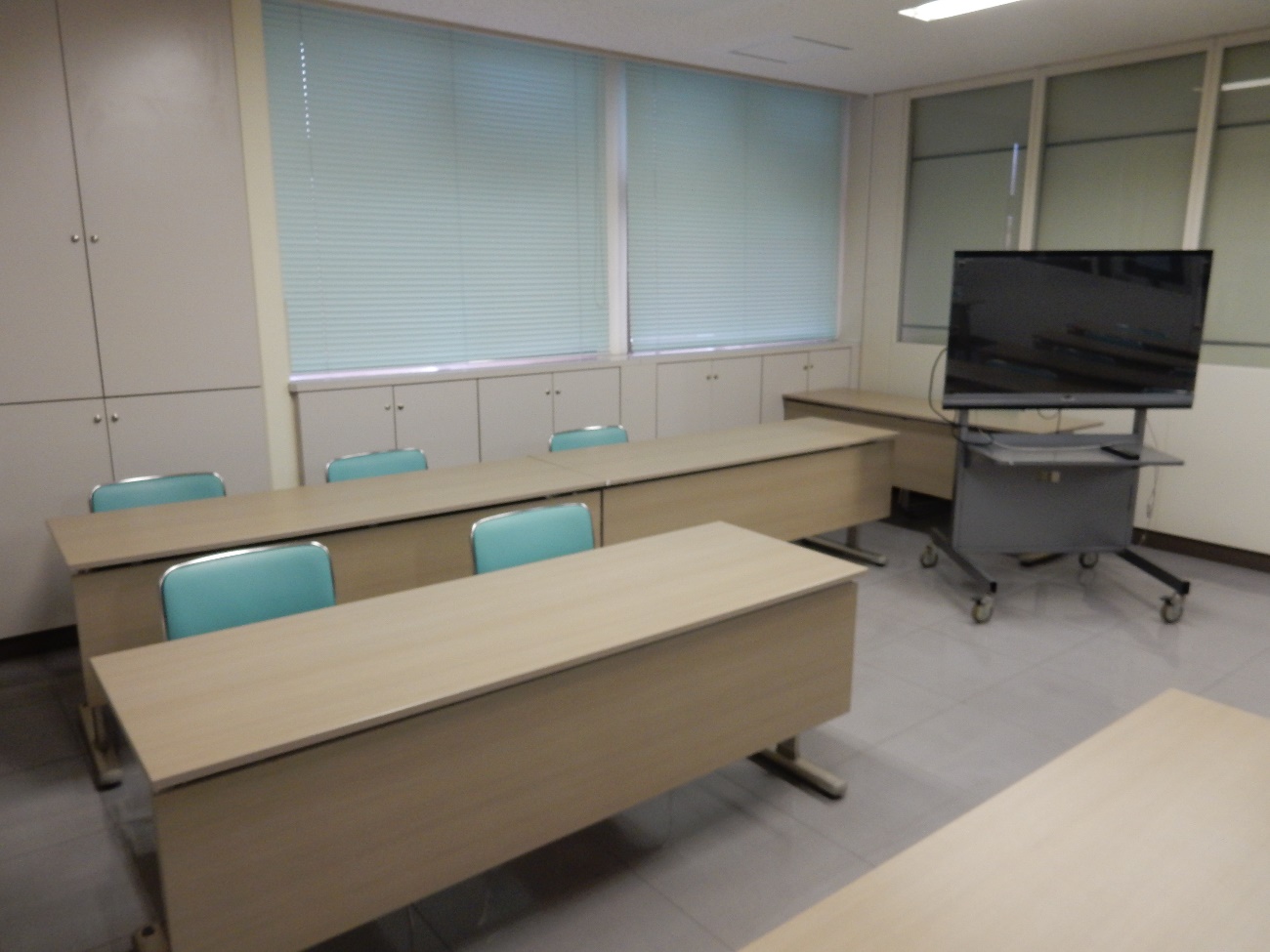 